Rows of Gratitude Yoga Pose CardsPrint, Cut, LaminateYoga Pose CardsPrint, Cut, LaminateYoga Pose CardsPrint, Cut, LaminateYoga Pose CardsPrint, Cut, LaminateYoga Pose CardsPrint, Cut, LaminateYoga Pose CardsPrint, Cut, LaminateYoga Pose CardsPrint, Cut, Laminate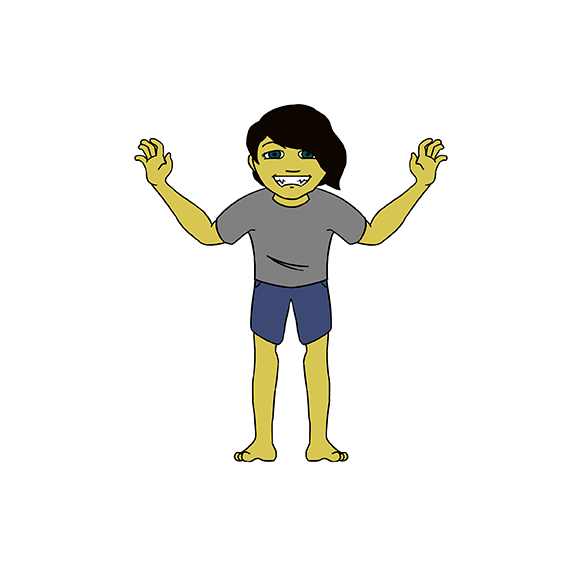 Beginning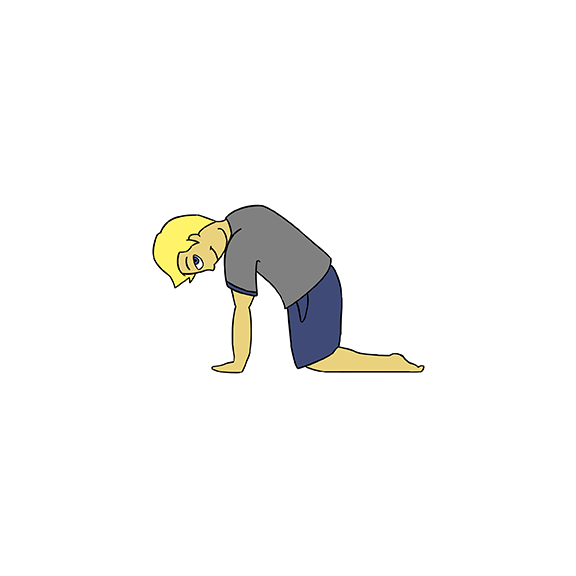 Cat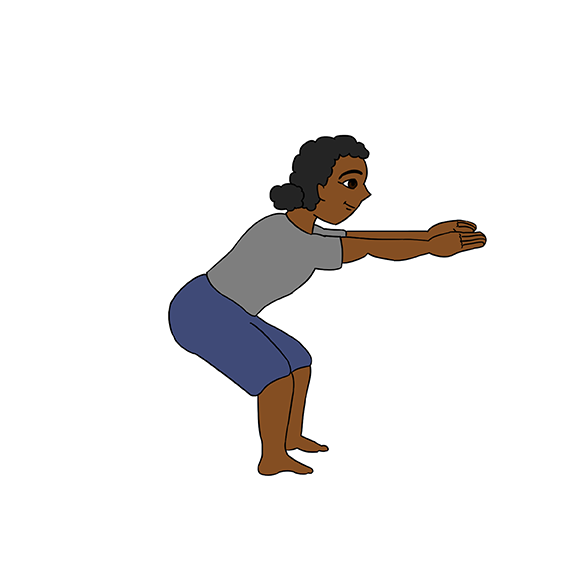 Chair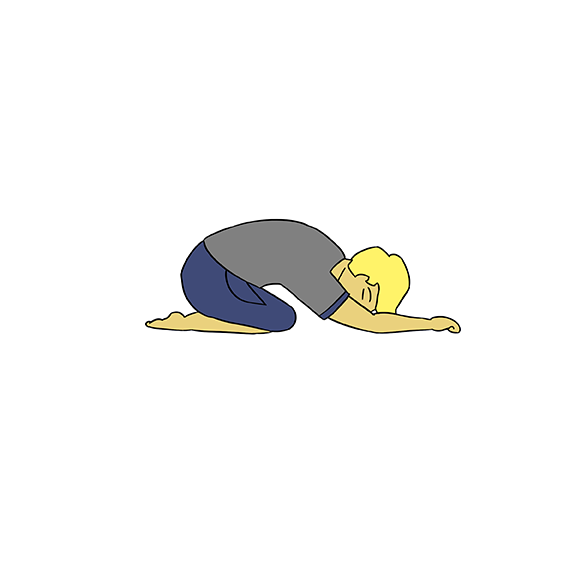 Child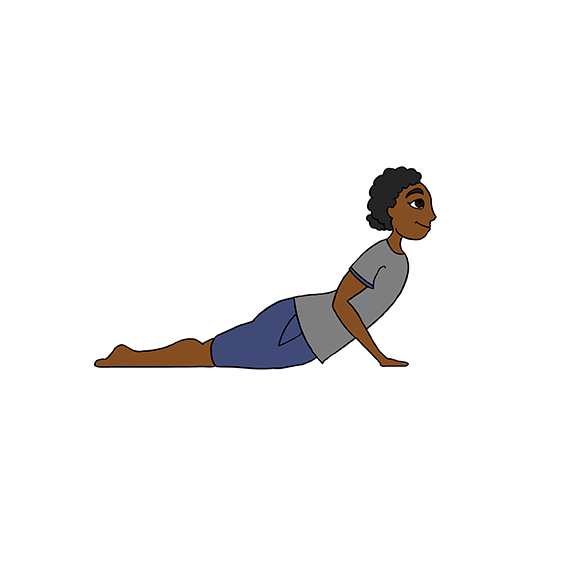 Cobra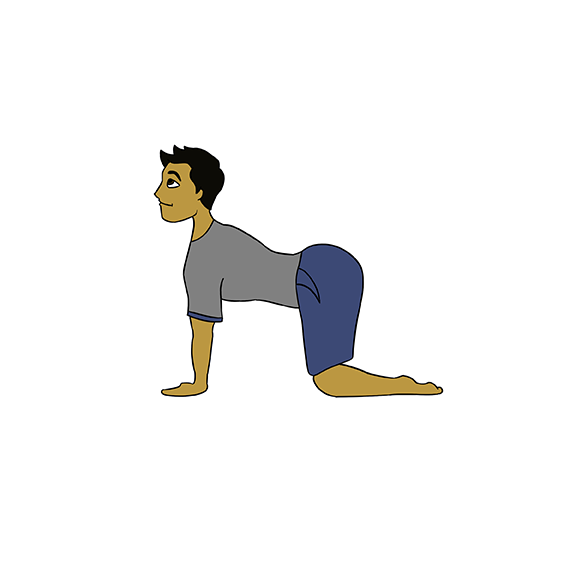 Cow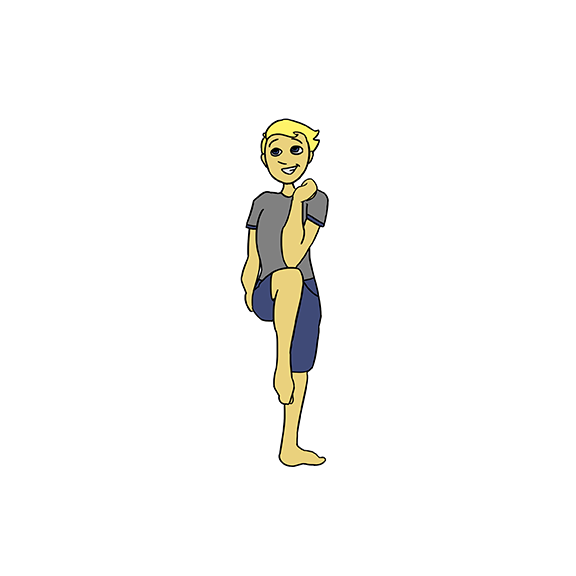 Cross-Crawl 1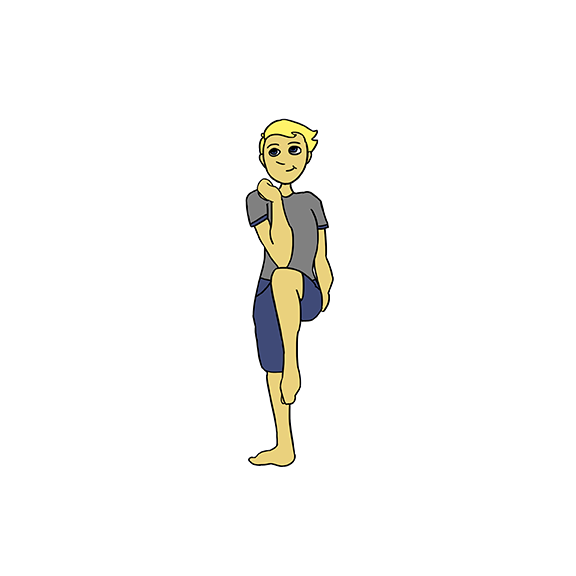 Cross-Crawl 2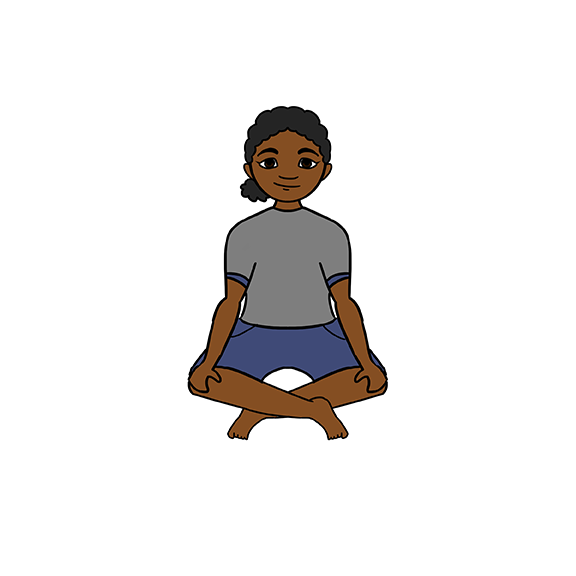 Cross-Legged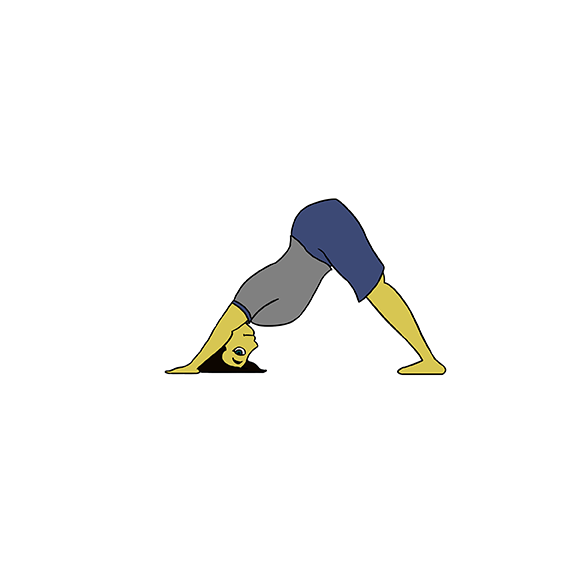 Down Dog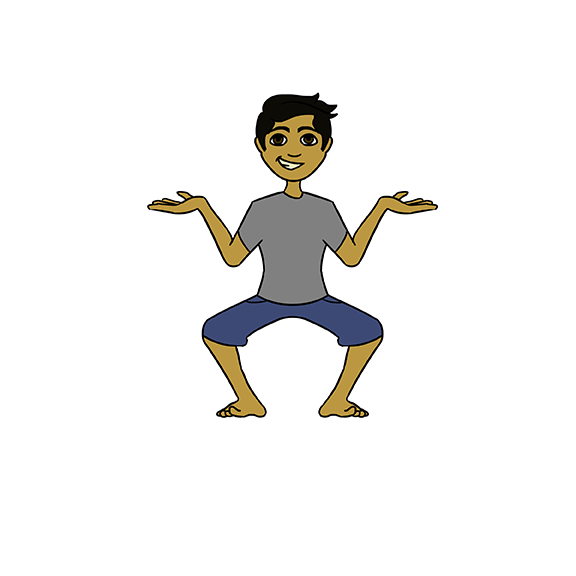 Goddess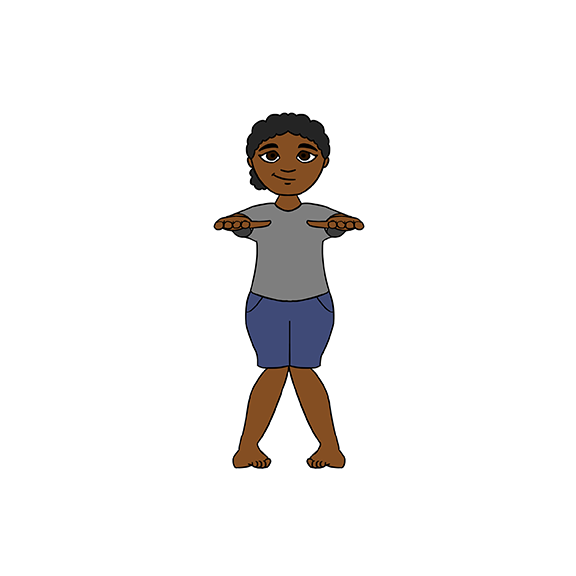 Knobby-Knees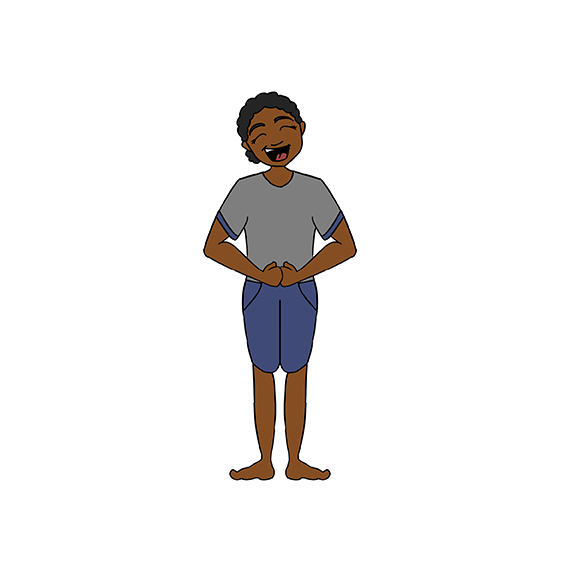 Laugh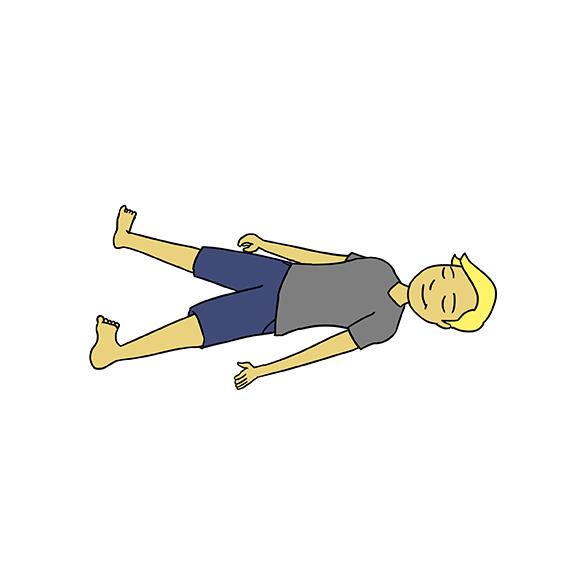 Limp Noodle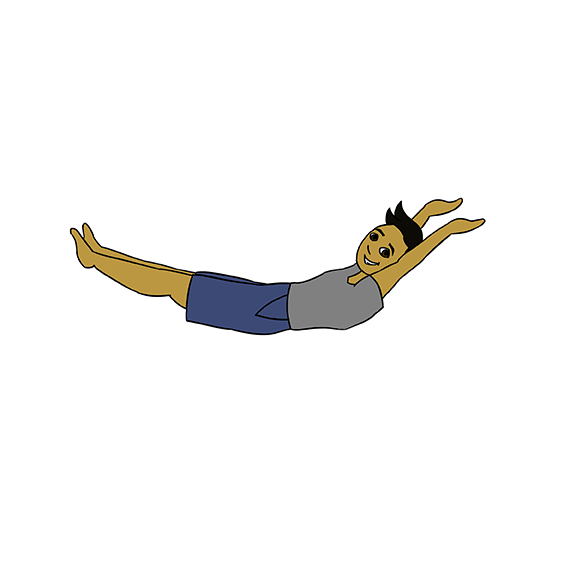 Log 1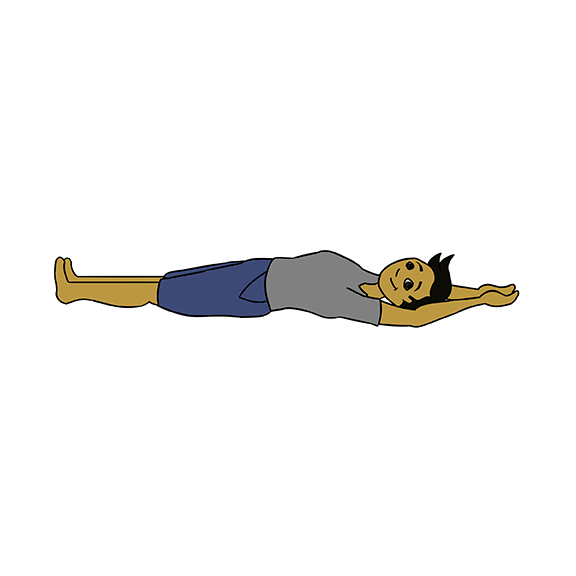 Log 2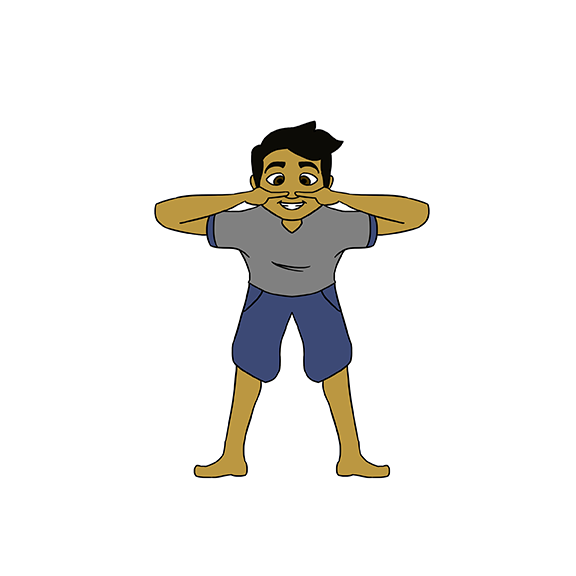 Nose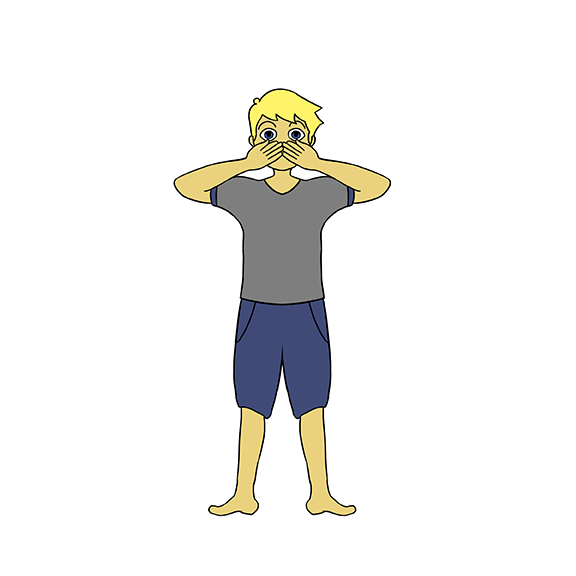 Oh No!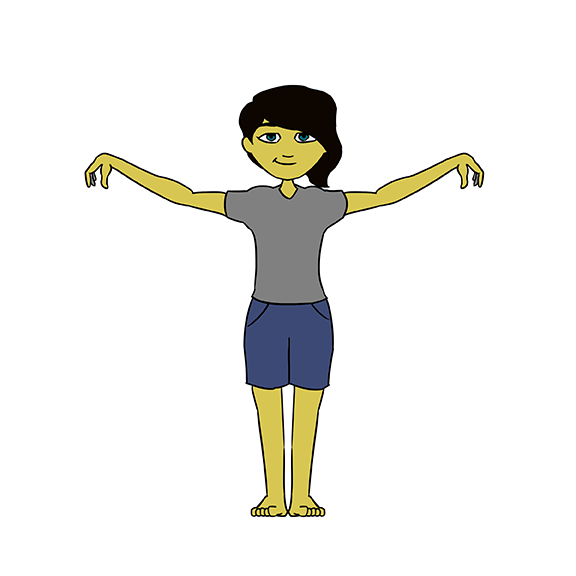 Owl 1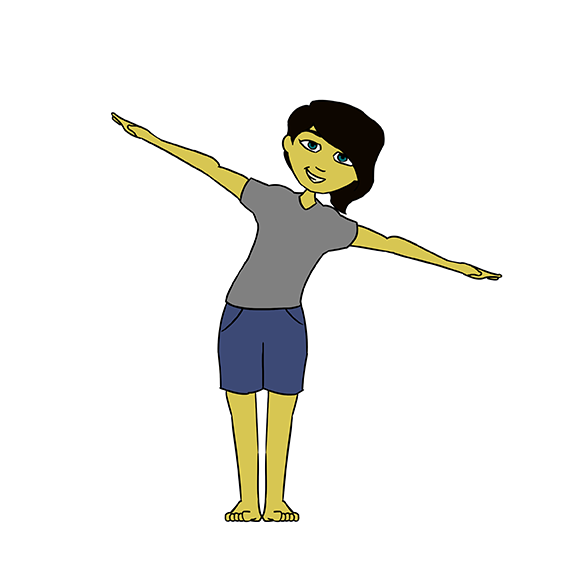 Owl 2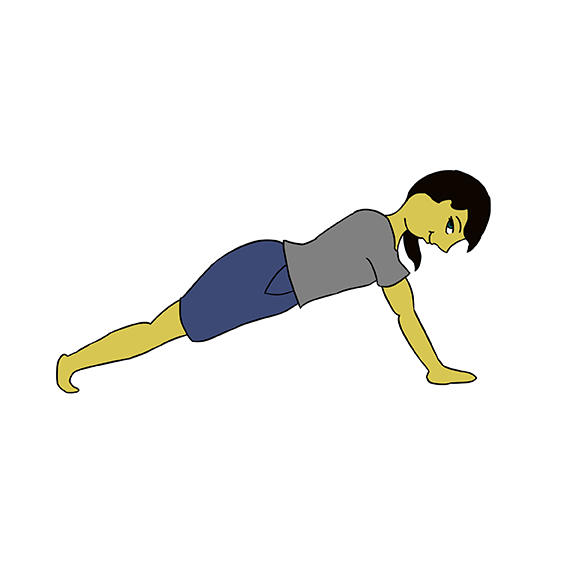 Plank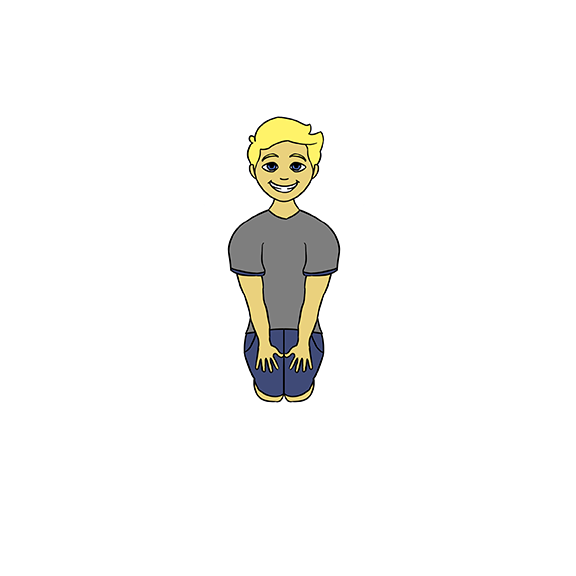 Rock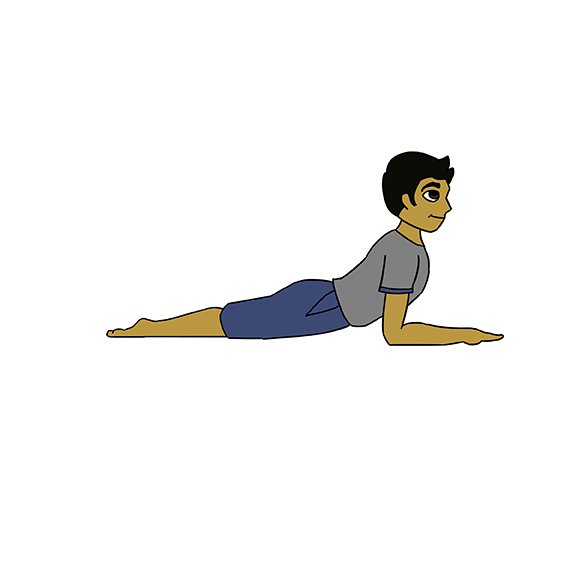 Sphinx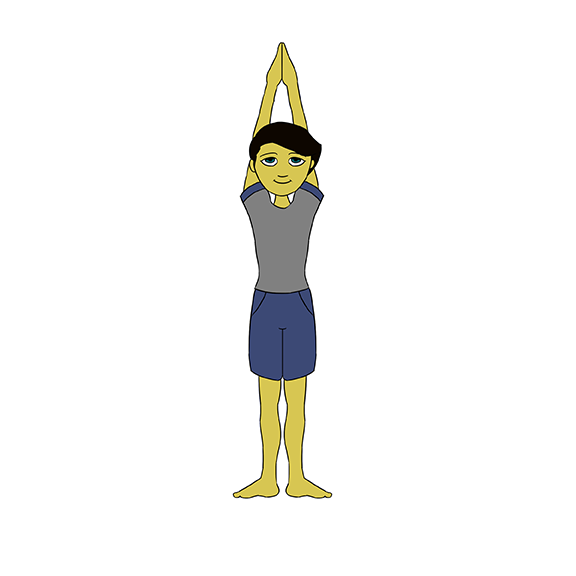 Tall Mountain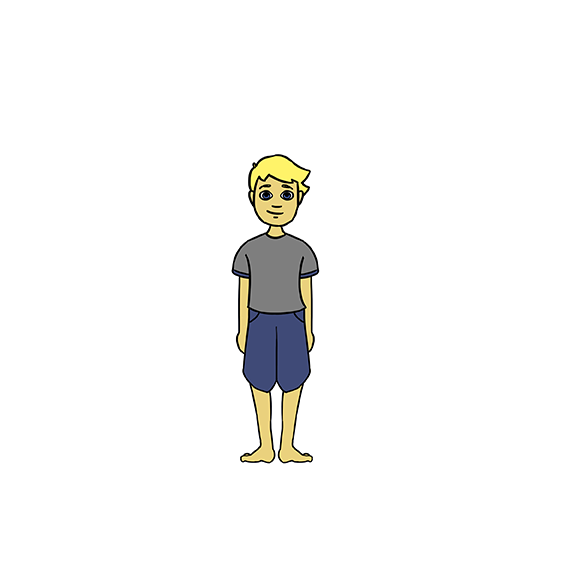 Tree 1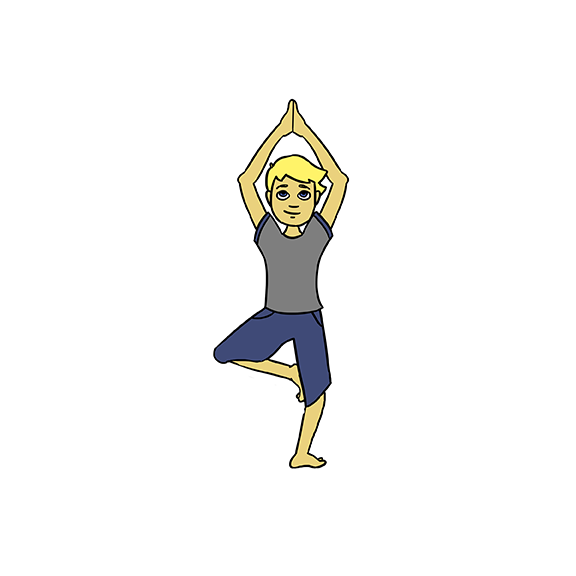 Tree 2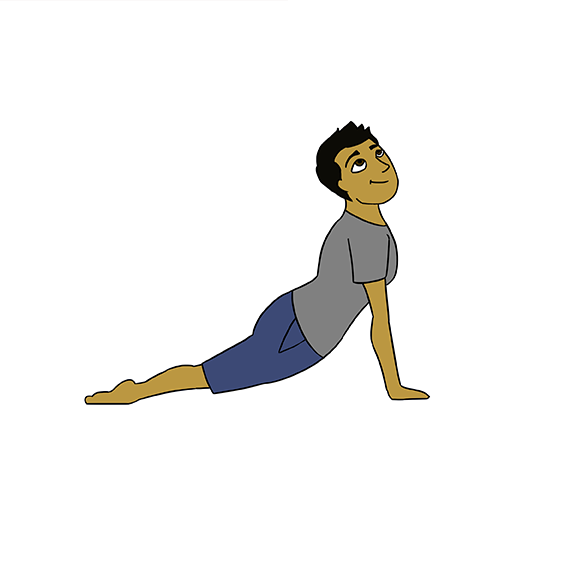 Up DogDown Dog